Чӑваш Республикин Улатӑр муниципалитет округӗн администрацийӗнвӗренӳ пайӗЧувашская Республика Отдел образования администрацииАлатырского муниципального округа 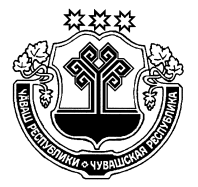 ПРИКАЗ29.01.2024  № 16Улат`р хули                                                                       г. АлатырьО подготовке и проведении муниципального этапареспубликанского фестиваля «Туслăх хĕлхемĕ»/«Искорка дружбы»среди обучающихся 1-4 классовобщеобразовательных организаций	В целях сохранения и развития интереса обучающихся к изучению чувашского языка и культуры чувашского народа через творческую деятельность, выявления талантливых детей, создания условий для реализации их творческого потенциала, приобщения учащихся к национальной культуре, обычаям и традициям родного народа, к его духовно-нравственным ценностям п р и к а з ы в а ю:	1. Провести  с 29 января по 18 марта муниципальный этап республиканского фестиваля «Искорка дружбы» среди обучающихся 1-4 классов общеобразовательных организаций. 	2. Утвердить положение о конкурсе - фестивале, состав оргкомитета, жюри.	2.1.Положение о Конкурсе (Приложение 1).	2.2.Состав оргкомитета (Приложение 2).	2.3.Состав жюри (Приложение 3).	Контроль за исполнением настоящего приказа возложить на Решке Т.В., старшего методиста.Начальник отдела образования                                                                         А.С. КатаевПриложение 1к приказу отдела образованияадминистрации Алатырского муниципального округаот 29.01.2024 г.  № 16ПОЛОЖЕНИЕ республиканского фестиваля обучающихся 1-4 классов «Туслăх хĕлхемĕ» / «Искорка дружбы»ОБЩИЕ ПОЛОЖЕНИЯУчредителем республиканского фестиваля «Туслăх хĕлхемĕ» / «Искорка дружбы» (далее – фестиваль) является Министерство образования Чувашской Республики. Организатором фестиваля является БУ ЧР ДПО «Чувашский республиканский институт образования» Минобразования Чувашии (далее – институт образования). ЦЕЛИ И ЗАДАЧИ ФЕСТИВАЛЯ– сохранение и развитие интереса обучающихся к изучению чувашского языка и культуры чувашского народа через творческую деятельность;– выявление талантливых детей, создание условий для реализации их творческого потенциала;– приобщение учащихся к национальной культуре, обычаям и традициям родного народа, к его духовно-нравственным ценностям.УЧАСТНИКИ ФЕСТИВАЛЯУчастниками фестиваля являются обучающиеся 1-4 классов муниципальных общеобразовательных организаций, общеобразовательных организаций Чувашской Республики и регионов Российской Федерации с компактным проживанием чувашского населения.НОМИНАЦИИ ФЕСТИВАЛЯКонкурс «Сăмах илемĕ» / «Художественное слово» – выразительное чтение участником чувашской народной сказки или отрывка из произведения чувашской художественной литературы (не более 5 минут). Критерии оценивания:уникальность таланта;индивидуальность;уровень исполнительского мастерства;эстетика внешнего вида.Конкурс «Чăваш вăййи» / «Чувашская народная игра»Участник фестиваля объявляет название игры и объясняет её правила.  После этого игра проигрывается полностью или проигрывается только эпизод игры. Количество участников в игре – не более 10, время для проигрывания – не более 10 мин. Игра должна быть характерной для чувашского народа. Участие в игре руководителя (учителя, родителя) допустимо, но только в национальном  костюме. Критерии оценивания:оригинальность; сложность игры;логичность;доступное изложение правил игры.Конкурс «Янра, чăваш юрри» / «Звучи, чувашская песня» – исполнение песни на чувашском языке.Возможно индивидуальное или коллективное исполнение. Количество исполнителей – не более 12.Критерии оценивания: исполнительское мастерство;эстетика внешнего вида;музыкальное оформление;актёрское мастерство;оригинальность.Конкурс «Чăваш ташши» / «Чувашский танец» – исполнение чувашского танца.Возможно индивидуальное или коллективное исполнение. Количество исполнителей – не более 12.Критерии оценивания:техника исполнения;эмоциональность;сценическая культура;эстетика внешнего вида;оригинальность.5.  ПОРЯДОК и СРОКИ ПРОВЕДЕНИЯ ФЕСТИВАЛЯФестиваль проводится в два этапа.1 этап – муниципальный этап.  Муниципальный этап проводится до 18 марта 2024 года органами управления образованием администраций муниципальных и городских округов. Для организации и проведения муниципального этапа создается оргкомитет , который определяет форму проведения фестиваля (очно, заочно), составляет программу фестиваля, формирует жюри  по конкурсным номинациям. По итогам 1 этапа фестиваля составляется протокол, утверждается список победителей и призёров муниципального этапа фестиваля, победители и призёры награждаются дипломами муниципального органа управления образованием.   2 этап – республиканский. Республиканский этап проводится БУ ЧР ДПО «Чувашский республиканский институт образования» Минобразования Чувашии до 02 апреля 2024 года заочно. Участниками республиканского этапа являются победители муниципального этапа фестиваля по одному победителю (творческому номеру) в каждой номинации. Органы управления образованием администраций муниципальных районов и городских округов направляют до 21 марта 2024 года в оргкомитет республиканского этапа фестиваля на e-mail: chrio18@rchuv.ru с темой письма Искорка дружбы_2024 c указанием района следующие материалы:сопроводительное письмо и заявку, подписанные руководителем органа управления образованием в отсканированном варианте (один творческий номер из числа победителей в каждой номинации); заявку на участие в республиканском этапе фестиваля в текстовом редакторе Word;ссылку на видеозапись выступления – (видеозапись следует разместить на одном из бесплатных облачных хранилищ на yandex или mail);оформленное согласие на обработку персональных данных участника(ов) республиканского этапа фестиваля (скан-копию).Заявки и творческие работы от общеобразовательных организаций регионов Российской Федерации с компактным проживанием чувашского населения направляются в адрес оргкомитета также до 21 марта 2024 года на e-mail: chrio18@rchuv.ru в соответствии с приложением к Положению фестиваля. Материалы, присланные на фестиваль после завершения срока приема документов и без соблюдения требований настоящего Положения не рассматриваются.Жюри республиканского этапа фестиваля оценивает видеовыступления участников, определяет лучших в каждой номинации фестиваля. Результаты фестиваля публикуются не позднее 02 апреля 2024 года на официальном сайте института образования www.chrio.rchuv.ru и в социальной сети vk.com – https://vk.com/chrio.Победители (призёры) республиканского этапа в пределах установленной квоты (в каждой номинации одно 1 место, не более двух 2 места, не более двух 3 места) награждаются дипломами Минобразования Чувашии. Участникам направляется сертификат фестиваля на электронный адрес, указанный в заявке.Организаторы фестиваля оставляют за собой право проведение заключительного очного этапа с приглашением победителей и призёров республиканского этапа.Информационное обеспечение осуществляет институт образования через официальный сайт www.chrio.rchuv.ru .Требования к видеозаписи конкурсного выступленияКонкурсная работа представляет собой видеозапись выступления участника или творческой группы.Видеосъемка должна производиться в горизонтальном положении видеокамеры без её выключения и остановки во время исполнения программы.Не допускается дополнительная обработка звуковых файлов и никаких видов монтажа. На видеозаписи должны быть отчетливо видны лицо, руки, инструмент исполнителя/участников конкурса. Видеозапись конкурсной программы необходимо разместить на одном из бесплатных облачных хранилищ на yandex или mail, ссылку обязательно указать в заявке. Видеофайл должен быть подписан по образцу: Фамилия, имя участника или творческой группы, образовательная организация (Алексеев Никита_Шумерлинская СОШ).Рекомендуемые форматы для видеофайлов: AVI, MPEG2, MP4.Приложение к Положению Заявки на фестиваль присылаются по электронной почте на адрес: alatr_obrazov9@cap.ruВ теме письма указывается наименование образовательной организации и название фестиваля.Образец заявкиЗаявка на участие в муниципальном этапе республиканского фестиваля «Туслăх хĕлхемĕ»/«Искорка дружба» – 2024 Дата подачи заявки «_____» ____________ 2024 г.Приложение к положениюСогласие на обработку персональных данныхЯ,__________________________________________________________________________________,(ФИО родителя или законного представителя)проживающий (ая) по адресу ________________________________________________________________________________________________________________________________________________(адрес проживания)даю согласие на обработку персональных данных моего ребенка с передачей по общим сетям связи, в т.ч. Интернет____________________________________________________________________________________(фамилия, имя, отчество ребенка)____________________________________________________________________________________даю свое согласие Министерству образования Чувашской Республики (далее – Оператор), на обработку персональных данных моего ребенка, на следующих условиях: Оператор осуществляет обработку персональных данных Субъекта исключительно в целях организации и проведения республиканского фестиваля «Туслăх хĕлхемĕ» («Искорка дружбы») среди учащихся образовательных организаций в 2024 году.Перечень персональных данных, передаваемых Оператору на обработку:фамилия, имя, отчество;образовательная организация, где обучается ребенок;контактный телефон (дом., сотовый, рабочий);прочие.Субъект дает согласие на обработку Оператором своих персональных данных, то есть совершение, в том числе, следующих действий: обработку (включая сбор, систематизацию, накопление, хранение, уточнение (обновление, изменение), использование, обезличивание, блокирование, уничтожение персональных данных), при этом общее описание вышеуказанных способов обработки данных приведено в Федеральном законе от 27.07.2006 № 152-ФЗ, а также на передачу такой информации третьим лицам, в случаях, установленных нормативными документами вышестоящих органов и законодательством.Настоящее согласие действует бессрочно.Настоящее согласие может быть отозвано Субъектом в любой момент по соглашению сторон. В случае неправомерного использования предоставленных данных соглашение отзывается письменным заявлением субъекта персональных данных.Субъект по письменному запросу имеет право на получение информации, касающейся обработки его персональных данных (в соответствии с п.4 ст.14 Федерального закона от 27.06.2006  № 152-ФЗ). «____»______________ 2024    г.          __________________                 _________________                                                           Подпись                                                       ФИОПодтверждаю, что ознакомлен(а) с положениями Федерального закона от 27.07.2006 №152-ФЗ «О персональных данных», права и обязанности в области защиты персональных данных мне разъяснены.«____»______________ 2024   г.          __________________                 _________________                                                                            Подпись                                                     ФИОПриложение 2 к приказу отдела образования администрации Алатырского муниципального округа от 29.01.2024 №16Состав оргкомитетаХаритонова В.Ю., заместитель начальника отдела образования администрации Алатырского  муниципального округа.Решке Т.В., старший методист.3.   Милкина М.М., методист. 4.  Малышева В.Г., учитель чувашского языка и литературы МБОУ «Староайбесинская СОШ», руководитель методического объединения учителей чувашского языка и литературы.Приложение 3 к приказу отдела образования администрации Алатырского муниципального округа от 29.01.2024 №16Состав жюриРешке Т.В., старший методист. Батманова И. Я., методист. Малышева В.Г., учитель чувашского языка и литературы МБОУ «Староайбесинская СОШ», руководитель методического объединения учителей чувашского языка и литературы.Машина Н.П., учитель русского языка и литературы МБОУ «Сойгинская СОШ».Данилова Л.В., учитель чувашского языка и литературы МБОУ «Новоайбесинская СОШ».№№НоминацияФ.И.О. участникаили название группыРегионРайон/городКраткое наименование образовательной организации по УставуКласс Ссылка на видеофайлФИО педагога, подготовившего обучающихся к фестивалюНомер телефонаe-mailпедагогаишколы1.Андреева АннаЧувашская РеспубликаАликовскийАлексеева Алина Алексеевна